Schoolveiligheidsplan Obs de KaleidoskoopBijlage 1: De meldcode huiselijk geweld en kindermishandeling op OBS De Kaleidoskoop			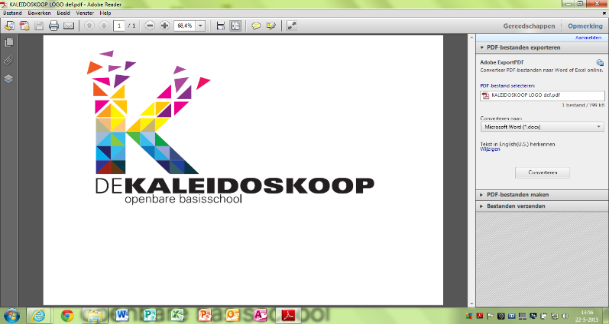 Het uitgewerkte stappenplan van de meldcode is gebaseerd op de landelijke meldcode. Medewerkers die met deze taak zijn belast gebruiken daarbij deze app op hun telefoon ter ondersteuning. Er is een speciale cursus voor aandachtsfunctionarissen, hier te vinden. Schoolveiligheidsplan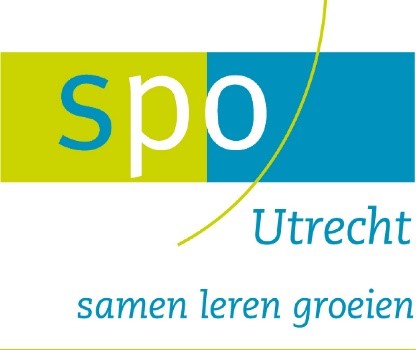 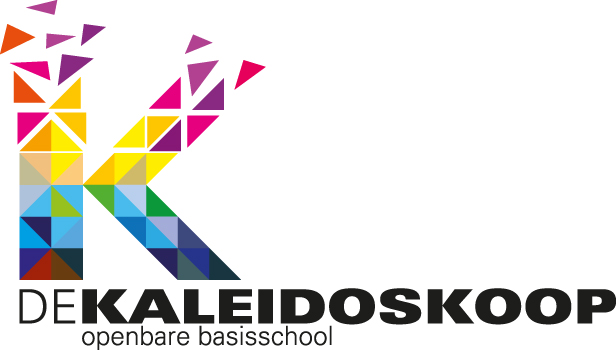 26 Juni 2023 MR:…………………………………………………………………………Een sociaal en fysiek veilige omgeving zijn een belangrijke voorwaarde om te kunnen leren en werken. Onze school en ons bestuur hechten hier grote waarde aan. In de visie en uitgangspunten van SPO Utrecht is dit terug te lezen.Sociale en fysieke veiligheidOnze school monitort de sociale veiligheidsbeleving van leerlingen. We nemen een vragenlijst af via Enquêtetool van Vensters.Jaarlijks onderzoeken wij de sociale veiligheidsbeleving van leerlingen. Op basis van een analyse van deresultaten gaan we na of er maatregelen ter verbetering nodig zijn. We geven de resultaten van deveiligheidsmeting jaarlijks door aan de onderwijsinspectieVeiligheidsbeleidWij willen een zo veilig mogelijke omgeving voor onze leerlingen en ons personeel creëren. Dit betreftzowel de fysieke als de sociale veiligheid. In ons schoolveiligheidsplan hebben we beschreven wat weop dit punt aan preventie doen, wat we doen om de veiligheid te monitoren en hoe we ermee omgaanals er onveilige situaties ontstaan. Het schoolveiligheidsplan ligt op school ter inzage.Risico-inventarisatie op het gebied van veiligheidOok maken wij periodiek een risico-inventarisatie, waarin de veiligheidsrisico’s onderkend worden. Als dat nodig is, maken we op basis van deze risico-inventarisatie een plan van aanpak om knelpunten teverhelpen.Wij hebben afspraken gemaakt om bij calamiteiten snel adequate hulp te kunnen bieden. Deze afspraken betreffen o.a.:· Het ontruimingsplan· Opleiding bedrijfshulpverleners· Aanschaf van voldoende middelen (o.a. EHBO- en brandblusmiddelen)· De jaarlijkse ontruimingsoefeningOnze bedrijfshulpverleners zijn Omar Elouakili, Bart Willen, Wies van Winsen, Fatima el Ahmadi,en Dune Sewalt. Zij worden jaarlijks getraind en dragen zorg voor:· Preventieve maatregelen / controles· Alarmeren en evacueren van personen uit de school· Het bestrijden van een beginnende brand· Het behandelen van eerste hulp bij ongevallenAnti-pestcoördinator en vertrouwenspersoonAnti-pestcoördinator Kirsten Fransen kirsten.fransen@spoutrecht.nlVertrouwenspersoon Dune Sewalt dune.sewalt@spoutrecht.nlhttps://www.spoutrecht.nl/home/over-spo/visie-en-koersplan/goede-structuur/ De Kaleidoskoop - Openbare basisschool in UtrechtPreventieve aanpakIn de klassen worden leerstof, activiteiten of programma's aangeboden, gericht op het bevorderen van positief gedrag en het tegengaan van onveilig gedrag binnen onze leerlijn Burgerschapsonderwijs.Dit onderwerp staat bij ons team op de agenda op de volgende manieren: Monitoring pedagogisch beleid en veiligheidDoor middel van onze pedagogische focusvragen (zie schoolgids) werken wij dagelijks aan het behouden en eventueel vergroten van het welbevinden van onze kinderen binnen een passend pedagogisch klimaat. Om de effecten van ons handelen te meten, onderzoeken wij jaarlijks de veiligheidsbeleving van onze kinderen m.b.v. Zien! Ieder schooljaar evalueren wij dit en passen het aan wanneer nodig. Naast de jaarlijkse meting, monitoren wij dagelijks het klimaat en bijbehorende veiligheid. Wij leren de kinderen dat er regels en afspraken zijn om goed met elkaar te communiceren en gebruik te maken van sociale taal. Indien nodig betrekken wij ouders hierbij. Wij denken samen na over eventuele oplossingen.De Vreedzame School:                                                                                              De school werkt met de methode ‘De Vreedzame School’. De Vreedzame School is een compleet programma voor sociale competentie en democratisch burgerschap. Het beschouwt de klas en de school als een leefgemeenschap, waarin kinderen zich gehoord en gezien voelen, een stem krijgen en waarin kinderen leren om samen beslissingen te nemen en conflicten op te lossen. Kinderen voelen zich verantwoordelijk voor elkaar en voor de gemeenschap, en staan open voor de verschillen tussen mensen.Anti-pestprogrammaWij hebben een anti-pest protocol /sociaal veiligheidsprotocol, wat ingezet wordt door alleleerkrachten. Hoewel we veel aan preventie doen, met behulp van de methode van De VreedzameSchool, werken we indien er zich toch een incident voordoet, volgens de stappen binnen hetpestprotocol. Gebruik wordt hierbij gemaakt van het OPA model. (De Oplossingsgericht Pest Aanpak)Deze aanpak bestaat uit een aantal gesprekken tussen leerkracht en leerlingen. Eerst met de gepesteleerling alleen, vervolgens met een zorgvuldig samengestelde groep leerlingen, inclusief pester. Dit isde groep die voor verandering gaat zorgen.SocialeFysieke veiligheid:Ontruimingsplan De Kaleidoskoop.docxIeder jaar vindt er een schoolplein inspectie plaats door ‘SpeelTopVeilig’. De inspectie vindt plaats in opdracht van SPO Utrecht.Schoolplan Kaleidoskoop 2019-2023.pdfVensters Schoolgids 22-6-2023.pdfSchooljaar 2022-2023 (Vreedzaam)Antipestprotocol1Signaleren en effectief handelen bij signalen, grensoverschrijdend gedrag en incidentenOp deze manier zijn medewerkers op school alert op signalen van veiligheidsrisico’s bij kinderen en/of medewerkers: Tijdens studiedagen wordt sociale veiligheid, signaleren van veidligheidrisico's aan bod. Ze hebben we tijdens een studiedag een gastspreker van Veiligthuis ontavngen. Daarnaast handelen vanuit het beleidsplan;  Bijlage 12. Beleidsplan agressie, geweld en seksuele intimidatie.pdfOp onderstaande wijze monitoren we de sociaal-emotionele ontwikkeling van kinderen:Onze school werkt met het programma van de Vreedzame School. Dit programma levert een bijdrage aan een positief sociaal klimaat en de vorming van actieve en ‘betrokken’ burgers. Aanvullend op blok 1 maken we gebruik van de Gouden Weken. Het accent ligt daarmee nog meer op groepsvormende activiteiten. Leerlingen doen dagelijks een Energizer: spelletjes om te oefenen met samenwerken, luisteren en problemen oplossen. Leerkrachten geven daarbij het goede voorbeeld en complimenten voor positief gedrag.In de 4e week na de zomervakantie legt de gedragsspecialist en de Ib’er groepbezoeken af om sfeer te proeven in de groep. Vervolgens bespreken we de groep met de leerkracht met als doel de groep in deze fase nauw te volgen.Tot op heden namen we in oktober/november en in april Zien! (leerling in beeld) af. N.a.v. de groepsresulaten wordt een groepsplan geschreven. De uitkomsten van de kinderen wordt tijdens een kindgespekken door de leerkracht besproken. Een notitie wordt in Parnassys gezet. Daarnaast zijn er 3 keer per jaar leerlingbesprekingen met de Ib’er. Tijdens deze besprekingen worden leerlingen met ondersteuningsniveau 3 besproken. Wanneer er een leerling een gedragsvraag heeft, denkt de gedragspecialist mee. Deze leerling krijgt een individueel plan.Wanneer uit een evaluatie van een individueel plan blijkt dat een leerling meer nodig heeft of wij handelingsverlegen zijn, betrekken wij het Samenwerkingsverband erbij. Zij denken met ouders en ons mee. In de kleutergroepen volgen we het volgsysteem Kijk! Naast bovenstaande kindgesprekken en leerlingbesprekingen, bespreekt de leerkracht de analyse met de IB’er. Tijdens onderstaande momenten worden signalen besproken met IB of gedragsspecialist:- Intervisie (1 keer per maand)- Leerling/groepsbespreking 3 keer per jaar- Extra overleg n.a.v. een individueel kind plan of groepsplan-Twee keer per jaar Kijk! gesprek.Als we merken dat in specifieke situaties meer nodig is, bijvoorbeeld bij grensoverschrijdend gedrag, dan handelen we volgens de schoolregels en de diverse protocollen en aanpakken die we binnen ons bestuur en onze school hebben. Door het tijdig signaleren en effectief aanpakken van veiligheidsrisico's, grensoverschrijdend gedrag, pesten en incidenten doen we ons best de gevolgen ervan voor de slachtoffers zo veel mogelijk beperken.Schoolregels:Op de Kaleidoskoop passen wij ons didactisch en pedagisch handelen aan op de vragen die leerlingen ons stellen:Visie pedagogisch en didactisch en schoolontwikkeling mei 2017.docx
De Grondwet van De KaleidoskoopOm de uitgangspunten te verwezenlijken is een aantal fundamentele regels essentieel, we noemen deze regels de grondwet. We leren iedereen op school de grondwet kennen en we leren de kinderen zich eraan te houden.We zijn allemaal anders, maar op de Kaleidoskoop zijn we allemaal gelijk.Je doet elkaar geen pijn; mentaal en fysiek.Je luistert naar volwassenen in de school en je luistert naar elkaar.We zijn zuinig op onze spullen.Onder deze afspraken is concreet gedrag geformuleerd. Ook in het komende schooljaar wordt dit gedrag regelmatig in de groep besproken.Onderstaande aanvullende programma’s worden ingezet wanneer nodig:Wanneer blijkt dat een groep meer vraagt dan ons basisaanbod (de Vreedzame school, afspraken vanuit onze grondwet) kijken we met de directie, gedragsspecialist en Ib’er  en soms het Samenwerkingsverband wat passend is voor de groep. Zo hebben we ervaring met de Ringaanpak, en een groepsarrangement van Fritz Redle en bieden we ook de aanpak ‘meidenvenijn is niet fijn!’ aan. Dit is een anti pestprogramma en wordt uitgevoerd door onze gedragsspecialist.
Incidenten die de fysieke of sociale veiligheid betreffen worden altijd geregistreerd in notities op de leerlingenkaart in ParnasSys daarnaast maken we gebruik van de incidentenregistratie. Per schooljaar houdt elke leerkracht deze bij.Bij vermoedens van kindermishandeling handelen we conform de 5 stappen in de meldcode huiselijk geweld en kindermishandeling. In bijlage 1 is een school specifieke uitwerking van de meldcode te vinden waarbij we vermelden welke personen met welke taken hiermee belast zijn. Vensters Schoolgids 22-6-2023.pdfAntipestprotocol1ArbobeleidBeleid - Beleidsplan agressie, geweld en seksuele intimidatie.pdf - Alle documenten (sharepoint.com)Klachtenregeling via Regelingen – SPO UtrechtProtocol medisch handelen via Regelingen – SPO UtrechtReglement disciplinaire maatregelenGedragscodeKlokkenluidersregeling, Protocol medisch handelen en meldcode huiselijk geweld Via Regelingen – SPO UtrechtMeldcode huiselijk geweld en kindermishandeling | AugeoBeleid - Beleidsplan agressie, geweld en seksuele intimidatie.pdf - Alle documenten (sharepoint.com)Iedere medewerker actueel op de hoogteDe sociaal en fysieke veilige omgeving binnen de school maken we met elkaar. We realiseren ons dat het van belang is om binnen het team een gezamenlijke visie te hebben waarin we onze kernwaarden uitdragen, regels en afspraken maken en naleven en daarin een rolmodel te zijn voor onze leerlingen. We vinden het van groot belang dat ieder die op onze school werkzaam is goed op de hoogte is van deze visie, regels en afspraken en bijbehorende protocollen. Het is daarbij van het grootste belang dat alle medewerkers, ook de nieuwe of tijdelijke, goed op de hoogte zijn van de vindplaats hiervan.Alle nieuwe medewerkers worden ingewerkt door de zittende collega’s.Iedere nieuwe medewerker werkt nauw samen met een duo collega. Zij draaien zo mogelijk één dag in de week samen de groep; op deze manier stemmen zij met elkaar af wat er nodig is en stemmen zij de aanpak af.We besteden aan het begin van het jaar aandacht aan de Grondwet van de Kaleidoskoop en ook de schoolregels van de Kaleidoskoop komen aan bod (zie schoolgids). Hier wordt flink op in gezet en krijgt dan ook veel aandacht. Het gaat om hoe wij op de Kaleidoskoop met elkaar omgaan en wat de verwachtingen zijn.De gedragscoördinator zorgt ervoor dat de nieuwe medewerker ingewerkt wordt op gebied van Vreedzaam. De nieuwe collega volgt een cursus Vreedzaam zodra zij bij ons in dienst komt, dit is verplicht.Daarnaast wordt de nieuwe collega ook ingewerkt en begeleid door de schoolopleiders van school. Er vinden gesprekken en groepsbezoeken plaats. Ook de Intern begeleider neemt een deel op zich; zij neemt de collega mee op het gebied van zorg, zodat de nieuwe medewerker goed weet hoe te handelen en wanneer en waar zij terecht kan met hulpvragen.Aan het begin van het jaar informeert de Intern begeleider het hele team over de meldcode.De protocollen, schoolregels en afspraken zijn te vinden op Sharepoint. Hier zal de nieuwe medewerker naar verwezen worden.Inzicht en monitoringOnze school heeft een goed en steeds actueel beeld van de beleving van de sociale veiligheid op school door monitoring onder leerlingen. We voeren jaarlijks de sociale veiligheidsmeting uit onder de leerlingen in onze bovenbouw. Deze wisselen we uit met de inspectie. Daarnaast analyseren we de uitkomsten hiervan en zetten waar nodig interventies in. We publiceren deze uitkomsten via VenstersPO op Scholen op de Kaart.Als we tussentijds signalen krijgen van onveiligheid zijn we hierop alert en acteren we hierop.We streven naar optimale arbeidsomstandigheden voor het personeel. Het arbobeleid is gericht op waarborging van de veiligheid en gezondheid van medewerkers en op het voorkomen en beheersen van psychosociale arbeidsbelasting.De veiligheidsbeleving van medewerkers monitoren we middels de kwaliteitsvragenlijsten die eens in de vier jaar worden afgenomen. Ook daarvan maken we een analyse en waar nodig een plan. Om de arbeidsomstandigheden te monitoren vindt er tenminste eens in de vier jaar een Risico-inventarisatie en Evaluatie (RI&E) plaats. De risico-inventarisatie wordt door een externe deskundigen samen met preventiemedewerkers uitgevoerd, onder leiding van de arbo-coördinator. De resultaten van de RI&E worden geanalyseerd en op basis daarvan wordt een plan van aanpak opgesteld. Daarnaast is er een jaarlijkse veiligheidscontrole via arbomeester. De schoolleiding bepaalt jaarlijks of gewijzigde omstandigheden een (gedeeltelijke) herhaling van de RI&E vereisen. In ieder geval wordt jaarlijks een veiligheidscontrole uitgevoerd aan de hand van controlelijsten uit de Arbomeester.Ook op bestuursniveau wordt jaarlijks de sociale veiligheid en in een vierjaarlijkse cyclus de RI&E's van alle scholen gemonitord. Waar nodig worden (bestuursbrede) interventies ingezet.Vensters Schoolgids 22-6-2023.pdfwww.scholenopdekaart.nl Beleid - Arbobeleid SPO Utrecht 2017.pdf - Alle documenten (sharepoint.com)Afgesproken taken en functies binnen de school en bestuurOp onze school doen we ons best een klimaat te creëren waarbij medewerkers zich veilig voelen om opmerkelijke signalen te melden bij collega’s en/of directie. Daarnaast zijn verschillende medewerkers belast met specifieke functies of taken die te maken hebben met de sociale veiligheid. Deze taken stellen we jaarlijks opnieuw vast en communiceren de namen via onze schoolgids en op onze website. Gedragsspecialist; Kirsten FransenAnti-pestcoördinator: Kirsten Fransen, Jedidjah van BarneveldKlachtcontactpersoon: Dune SewaltBedrijfshulpverlener (BHV): Dune Sewalt, Omar el Ouakili, Nanda Dewkinandan, Bart Willen, Wesley Wilkes, Wies van Winsen, Fatima el Ahmadi.Binnen SPO Utrecht zijn er veel netwerken van wettelijke en niet-wettelijk verplichte taken/functies, zoals voor de klachtcontactpersonen en de gedragsspecialisten. Binnen de netwerken wordt kennis en ervaring gedeeld. We zorgen ervoor dat medewerkers die belast zijn met specifieke taken op het gebied van veiligheid hiervoor geschoold zijn. SPO Utrecht beschikt over een klachtenregeling en heeft daarnaast een onafhankelijke externe vertrouwenspersoon. De vertrouwenspersoon functioneert als aanspreekpunt bij klachten en gaat onder andere na of door bemiddeling een oplossing kan worden bereikt. Als het probleem niet kan worden opgelost binnen de school, kunt u een klacht indienen bij het bestuur van SPO Utrecht of bij de Landelijke Klachtencommissie (LKC), onderwijsgeschillen.nl, waar SPO Utrecht lid van is.Binnen SPO Utrecht zijn er twee preventiemedewerkers: Mieke Hartog en Suzanne van Diemeren, zij zijn werkzaam op het stafbureau van SPO Utrecht.Een preventiemedewerker ondersteunt de werkgever bij de zorg voor de dagelijkse veiligheid en gezondheid. Hij/zij heeft kennis van de arbeidsrisico’s van de organisatie en van de te nemen preventieve maatregelen. De preventiemedewerker is de deskundige binnen de organisatie die adviseert over de arbeidsomstandigheden. Hij/zij is betrokken bij het opstellen van de Risico-inventarisatie en -evaluatie (RI&E) en het bijbehorende plan van aanpak. Ook speelt de preventiemedewerker een belangrijke rol bij het uitvoeren van de maatregelen die voortkomen uit het plan van aanpak. De preventiemedewerkers kan een vraagbaak zijn voor werknemers. Hij/zij kent de werksituaties en –processen en kan daardoor helpen bij het verkleinen van de risico’s.Klachtenregeling-SPO-Utrecht-2017.pdf (spoutrecht.nl)Klachtenregeling en VP Regelingen – SPO UtrechtRegelingen – SPO UtrechtSamenwerking met kern- en ketenpartnersIn situaties rond sociale veiligheid hebben we een nauwe samenwerking met onze kern- en ketenpartners vanuit het SWV PO, de JGZ, buurtteam, jeugdzorg en de (wijk)politie.Wij werken o.a. samen met de volgende partners:SWV: SamenWerkingsVerband Utrecht Primair OnderwijsChurchilllaan 112e etage Piet van Dommelenhuis3527 GV Utrecht T: 030 303 6420Buurtteam KanaleneilandBeneluxlaan 23527 HT UtrechtT: 030-7400514Hossain RianiVeilig Thuis UtrechtJeugdzorg, Advies- & Meldpunt Kindermishandeling; Tiberdreef 8, 3561 GG UtrechtT:Verpleegkundige en jeugdarts van Jeugdgezondheidszorg gemeente Utrecht 
Stadskantoor
Stadsplateau 1
3521AZ UtrechtT: 030 - 286 33 00Jeugdarts: Carolien VerschureLeerplicht Stadskantoor
Stadsplateau 1
3521AZ UtrechtT: 030 - 286 26 60Leerplichtambtenaar: Kim van BaleWijkpolitie KanaleneilandMarco Pololaan 6, 3526 GJ UtrechtT: 0900-8844Wijagent: Bert SchaafsmaWijkagent: Isak HrnjicAfspraken rond privacyMet de invoering van de AVG, is privacy een belangrijk maatschappelijk thema geworden. SPO Utrecht neemt privacy serieus.  Op onze scholen volgen meer dan 10.000 leerlingen onderwijs. Ook zijn we werkgever van meer dan 1000 medewerkers. Dit betekent dat we veel persoonsgegevens verwerken. SPO Utrecht is op grond van de AVG eindverantwoordelijk voor het zorgvuldig verwerken van al deze persoonsgegevens. Dit dient zorgvuldig te gebeuren, omdat misbruik van persoonsgegevens grote schade kan berokkenen aan leerlingen, medewerkers en andere betrokkenen bij SPO Utrecht, en ook aan het imago van SPO Utrecht zelf.De visie en uitgangspunten van  SPO Utrecht hieromtrent staan beschreven in onze privacyverklaring.Daarnaast is er een externe Functionaris Gegevensbescherming (FG) benoemd, deze is te bereiken via privacy@spoutrecht.nl.Met deze brief vragen wij u, of u wel of geen toestemming geeft voor het maken van foto’s waarop uw kind staat, specifiek voor de hierboven genoemde uitingen.Fotograaf Marc Meijer fotografeert uitsluitend kinderen wiens ouders vooraf toestemming hebben gegeven. Alle op onze school gemaakte foto’s die niet  worden geselecteerd, worden vernietigd door de fotograaf, zodat ze niet op andere manieren kunnen worden gebruikt.Op de achterzijde van deze brief kunt u aangeven of u wel of geen toestemming geeft voor het maken van foto’s van uw kind. Beschrijf (of verwijs naar) je schoolbeleid bv op gebied van beeldmateriaal gebruik (in je schoolgids of op je website):Vensters Schoolgids 22-6-2023.pdfDe Kaleidoskoop - Openbare basisschool in UtrechtPrivacyverklaring via Regelingen – SPO Utrecht Stap Wat? Wie? Hoe? 1 In kaart brengen signalen.leerkracht (LK)intern begeleider (IB)gedragsspecialist (GS)LK informeert de IB meteen bij vermoedens van kindermishandeling/ huiselijk geweld. (IB brengt gedragsspecialist op de hoogte). LK legt alle signalen zo concreet/ feitelijk mogelijk (geen interpretaties!!) met datum vast in Parnassys. Denk aan: signalen verwaarlozing/ mishandeling verslagen van gesprekken uitspraken van kind/ouders uitspraken van andere kinderen of ouders over thuissituatie. Hierbij nagaan of naam van deze ouders/kinderen vastgelegd mogen worden, hoeft niet. 2 Collegiale Consultatie.LKIB GS buurtteam / zorgadvies-team/schoolarts LK en IB en/of gedragsspecialist bespreken signalen met buurtteam en of zorgadvies-team. Als ouders nog niet op de hoogte zijn wordt kind anoniem besproken. Ook het AMK (Veilig Thuis) kan worden ingeschakeld voor advies. 3 Gesprek met leerling en/of ouders.-LK-IB of GSBij voorkeur vindt er altijd een gesprek met de ouders plaats, behalve als het kind daardoor in gevaar lijkt te komen. Gesprek kind (met leerkracht): open gesprek, vermijd suggestieve vragen. Term van kindermishandeling wordt niet gebruikt, behalve als kind dit zelf eerder heeft genoemd. Beloof nooit geheimhouding! Gesprek ouders (met LK en IB of GS): geef doel aan (zorgen omtrent kind) geef zoveel mogelijk concrete signalenlaat ouders hierop reageren bespreek vervolgtraject. Mochten vermoedens worden weggenomen, dan stopt traject hier. Blijven de vermoedens, ga naar stap 4.4Wegen kindermishandeling/huiselijk geweld.LKIBGSDirectieLK/IB/GS bespreken n.a.v. signalen en gesprek mate van risico op mishandeling/geweld. Hierbij kan advies worden gevraagd aan AMK. Bevindingen worden gemeld bij directie.5Hulp organiseren of melden.IBAMKHulpinstantiesWanneer ouders hulpverlening toelaten en toestemmen dat school contact heeft met deze hulpverlening hoeft er geen melding bij het AMK worden gedaan. Wanneer de situatie verslechtert wordt dit vastgelegd in Parnassys en wordt alsnog melding gedaan.Wanneer het kind inderdaad gevaar loopt en er lijkt sprake te zijn van mishandeling doet de IB melding bij het AMK. Ouders worden op de hoogte gesteld van deze melding in een persoonlijk gesprek met iig de IB. Melding is niet anoniem. Hoe verder na melding? AMK gaat in gesprek met ouders en andere betrokken. Kan besluiten tot vrijwillige hulp maar kan ook melding worden gedaan bij Raad voor Kinderbescherming/ politie.